20 октября, в рамках Всероссийского фестиваля «Вместе ярче»,  для учеников 9, 11 классов учителем физики Ионовой Альбиной Евгеньевной проведена  интерактивная игра «С уважением к энергосбережению». Школьники  читали сообщения об энергетических проблемах человечества, энергопотреблении и его последствиях, формулировали пути решения одной из острых из наиболее острых проблем человечества – разумного использования электроэнергии. Обучающиеся вместе с учителем анализировали потребление топливно-энергетических ресурсов. Далее работали в группах, отвечая на вопросы викторины«Энергосбережение – не экономия, а умное потребление». Проведена анкета о сбережении энергии. Интересной и развивающей  была работа в творческих мастерских: расчетные задачи, дискуссионный клуб, количественные задачи, агитационный плакат. Альбина Евгеньевна уделила внимание на уроке «Программе повышения энергетической эффективности экономики Самарской области».Многие обучающиеся впервые услышали о международной акции «Час Земли», когда в последнюю субботу марта в ночное время отключается электроэнергия. Это является символом бережного отношения к природе, заботы об ограниченных ресурсах нашей планеты. В заключение урока ученики пришли к «Острову вдохновения», на котором получили  творческое домашнее задание, также обучающиеся получили буклеты «Экономия электроэнергии».Во время игры ребята получили новые знания и практические советы по энергосбережению в доме. Конечно, если начать применение энергосберегающих технологий прямо сейчас, полный переход произойдёт ещё не скоро.  Но ведь близко становится то, к чему идешь.Организатор внеклассной работы Л.В. Хохрина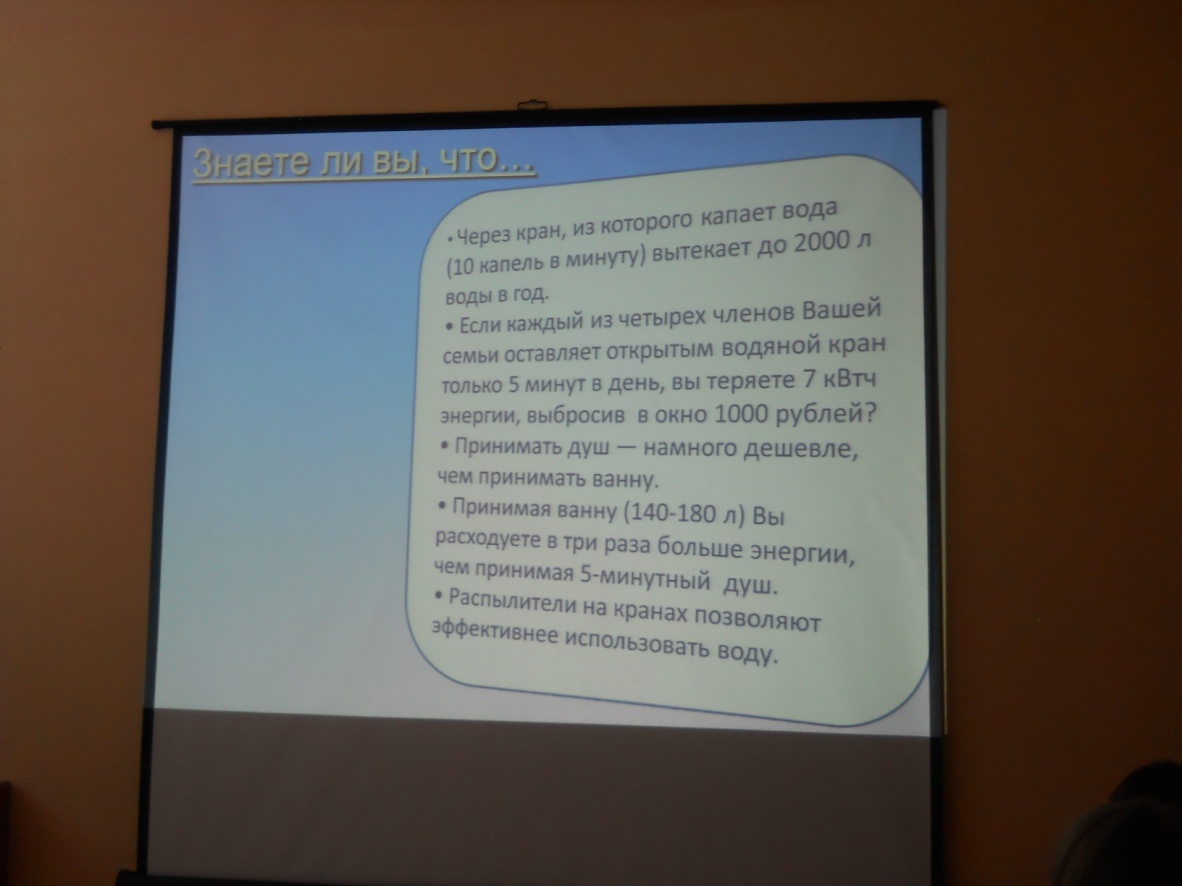 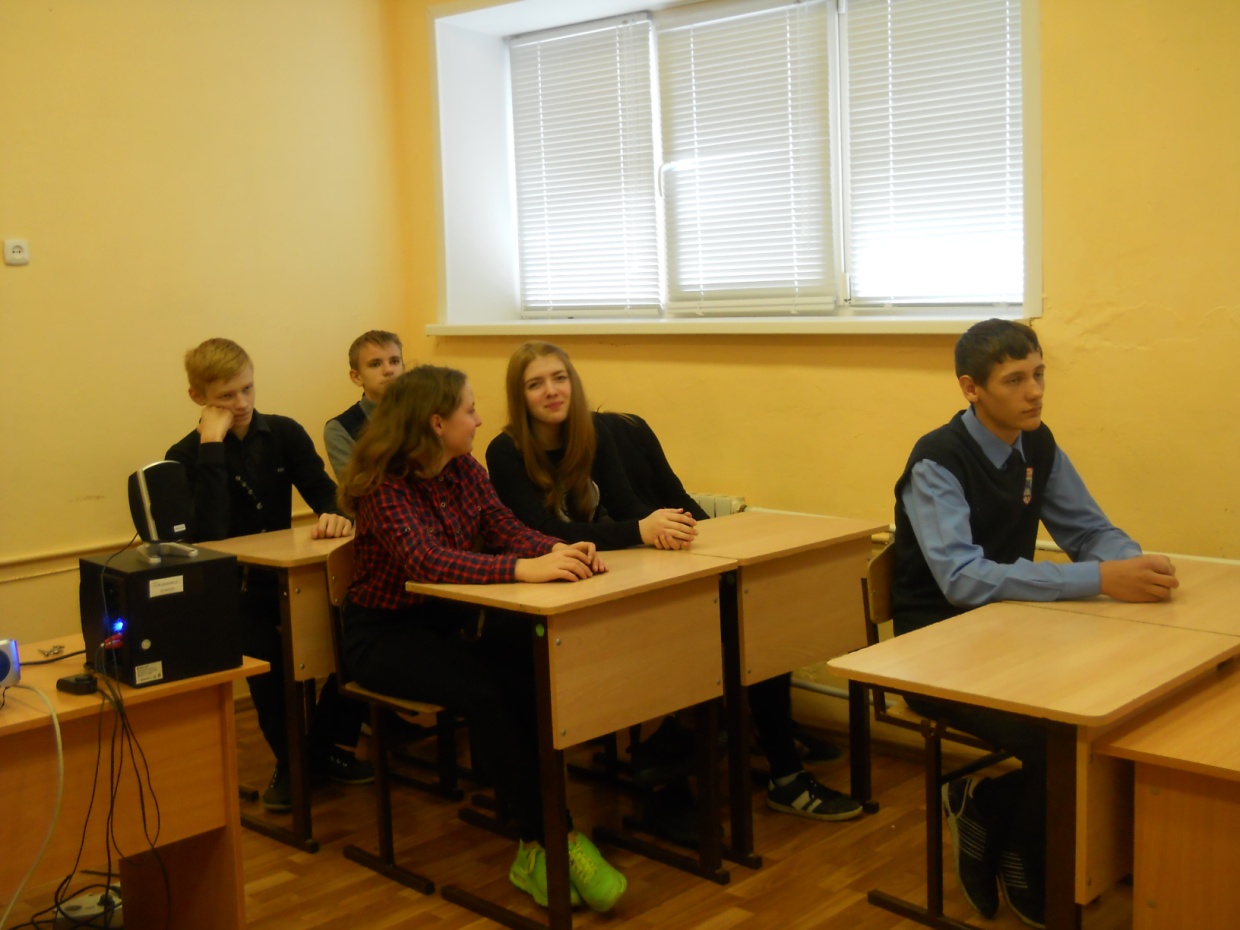 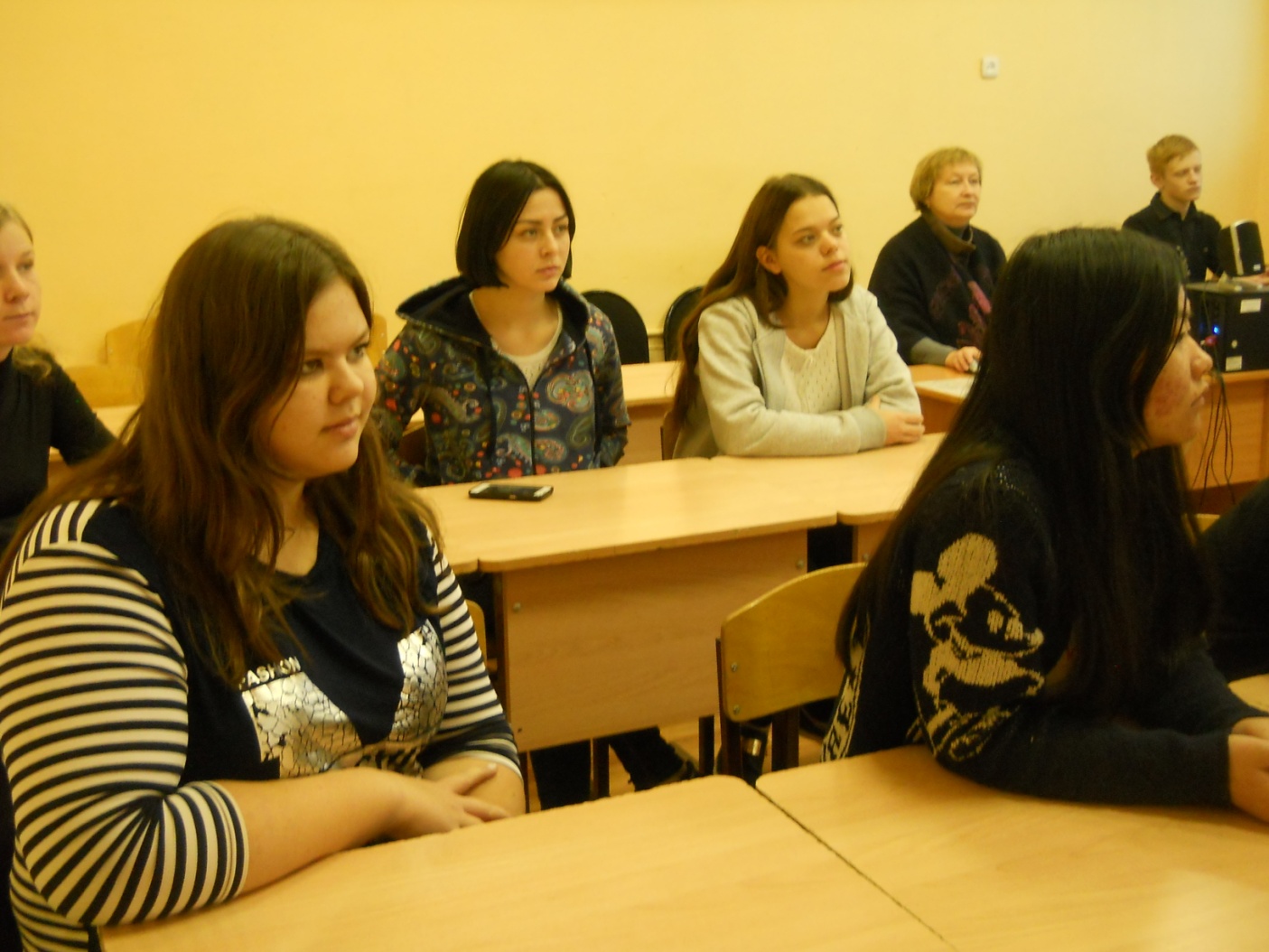 